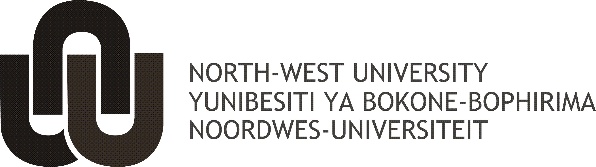 TOESTEMMING VIR VERVOER, AANSPREEKLIKHEID EN VRYWARINGSVORM
Volle name volgens identiteitsdokument/paspoort:_________________________________________ __________________________________________________________________, met fisiese woonadres_________________________________________________________________________________________________________________________________________________________Ek, die ondergetekende, is 'n passasier en/of die ouer of wettige voog van een of meer minderjarige of gestremde passasiers, en ek verbind myself vrywillig hiertoe as 'n passasier en/of alle minderjarige of gestremde passasiers waar ek die ouer of wettige voog is (saam met my, al die voorafgaande word verwys na gesamentlik hierin as die "Passasier").Die Passasier verstaan dat NWU (met sy moedermaatskappy, filiale, afdelings en filiale te verwys hierin gesamentlik as "NWU") vervoer gratis reël, vir die gerief van die passasier in die verkryging van, behulpsaam wees met, of terugkeer uit hoofde van aktiwiteite wat bepaal wat word deur die NWU (die "Vervoer").Die Passasier verstaan dat die bestuurder, operateurs, eienaars en verhuurders van die voertuie waarin die passasier ry (al die voorafgaande word verwys na gesamentlik as die "Gemagtigde bestuurders") vrywillig hul dienste, tyd, vaardighede, voertuie, en ander verwante koste en uitgawes vir die vervoer aanbied, en dat hulle nie vergoed word vir hul koste, uitgawes, of dienste nie. As sodanig, verstaan die passasier dat NWU en die gemagtigde bestuurders, en die ander Vrygestelde Partye (soos hieronder gedefinieer), staatmaak op vrywaring deur die passasier om die Vervoer te kan verskaf. Die Passasier erken ook dat die passasier vrywillig gebruik maak van hierdie vervoer.Met inagneming van die verskaffing van die Vervoer, dienste, tyd, vaardighede, voertuie, en ander verwante koste en uitgawes wat gereël en voorsien word, stem die Passasier toe tot die vrywaring, ontslag, verdediging en vrywaar die gemagtigde bestuurders, NWU, en elkeen van hul onderskeie afdelings, ouers, filiale, vlerke, lid organisasies, affiliasies, hoofstukke, beamptes, direkteure, agente, werknemers, gemagtigde bestuurders, versekeraars, erfgename, regverkrygendes en opvolgers in belang, en enige en alle entiteite wat die NWU bedoel (al die voorafgaande word verwys na gesamentlik hierin met die gemagtigde bestuurders en NWU as die "Vrygestelde partye"), van enige en alle eise, , aanspreeklikheid (onder Suid-Afrikaanse reg), fooie, uitgawes, en koste van enige aard hoegenaamd, insluitend 'n prokureur, wat die Passasier mag hê of eis op grond van of in enige wyse verband hou met of direk of indirek te hê, wat voortspruit uit die voorgestelde of werklike Vervoer, die kansellasie of vertraging van die Vervoer en / of die versuim om die eerste te voorsien of terugkeer Vervoer van die passasier. Die Passasier stem verder toe om nie te dagvaar oor 'n eis, betrokke te wees tot aanhitsing van enige aksie, wat verband hou met of voortspruit uit die vervoer van die passasier se reg, en sluit in maar is nie beperk tot, enige en alle beweerde of werklike opsetlike en nalatige handelinge, foute, en weglatings van enige van die vrygestelde partye. In bykomend tot enige vorm van ekonomiese skade, koste en uitgawes, hierdie uitgawe ook spesifiek dek enige en alle beserings, sterftes, en voorwaardes van gesondheid, of onmiddellik duidelik, na aanleiding van, wat voortspruit uit of verband hou op enige wyse aan die Vervoer, of wat te eniger tyd daarna te ontwikkel.Soos blyk uit die onderstaande handtekening, is die passasier ingelig ten aansien van alle risiko’s met betrekking tot die vervoer, dienste, tyd, vaardighede, voertuie, en ander verwante koste en uitgawes wat betrekking het op die Passasier.Passasier verstaan dat die passasier die reg het om regsadvies te bekom van 'n prokureur ten einde ‘n ingeligte besluit te kan neem indien die passasier dit so sou verkies.Hierdie vrystelling sal bindend wees op die passasier, ouers en / of voogde van die passasier, en die passasier se erfgename, regverkrygendes en opvolgers in belang. Hierdie vrywaring kan afgedwing word deur enige van die vrygestelde partye wat elk individueel of saam met hul onderskeie erfgename, opvolgers en regverkrygendes, en is 'n derde party begunstigde van hierdie vrywaring. Die Passasier erken dat hierdie uitgawe sal gereguleer en vertolk word deur die wette van die Republiek van Suid-Afrika.
GETEKEN TE _______________________ OP HIERDIE ______ DAG VAN ____________ 2016

HANDTEKENING van die passasier: _______________________________